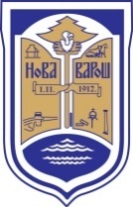 УПИТНИК ЗА ПРИКУПЉАЊЕ ИДЕЈА ГРАЂАНА ЗА ФИНАНСИРАЊЕ ПРОЈЕКАТА ИЗ БУЏЕТА ЗА 2023. ГОДИНУПоштовани суграђани,Општина Нова Варош припрема буџет за 2023. годину. Наша жеља је да план финансирања важних пројеката за живот свих грађана Нове Вароши урадимо заједно са Вама. Уколико имате идеју која би Ваш живот и живот свих наших суграђана учинила квалитетнијим и бољим молимо Вас да попуните овај кратак упитник. Молим Вас да од представљених 9 пројеката заокружите три најприоритетнија из Ваше перспективе. Предлог за финансирање ће имати пројекти са највећим бројем гласова. Уколико имате своју идеју за финансирање пројекта коју нисмо већ навели ,молим Вас да је наведете овде (изградња, доградња, побољшање услова живота, побољшање културног, спортског образовног садржаја, итд.)._______________________________________________________________________________________________Молим Вас наведите Ваш предлог пројекта за очување животне средине?______________________________________________________________________________________________Попуњени упитник можете доставити у зграду Општине, Одељење за финансије и буџет, II спратО томе да ли ће се Ваш предлог финансирати средствима из буџета  можете се информисати на интернет презентацији Општине http://www.novavaros.rs/. Такође, о коначној листи пројеката ће се одлучивати на јавној расправи која ће се одржати почетком децембра  2022. године.  Позивамо Вас да и Ви присуствујете јавној расправи како би сте одбранили своју идеју. Све информације и детаље о процесу одабира пројеката, као и прецизан датум одржавања јавне расправе можете пратити на сајту општине www.novavaros.rs.  1.Изградња система водоснадбевања „Ћурчића врело“2.Изградња објеката на Тргу „Војвода Петар Бојовић“, фаза 23.Изградња туристичког центар „Растоке“4.Изградња стамбеног насеља5.Реконструкција градских улица – Вранешки пут и Поточило6.Реконструкција градске водоводне и канализационе мреже7.Изградња путева у сеоским месним заједницама8.Реконструкција сеоских водовода9.ППОВ- Постројење за пречишћавање отпадних вода за градско подручје